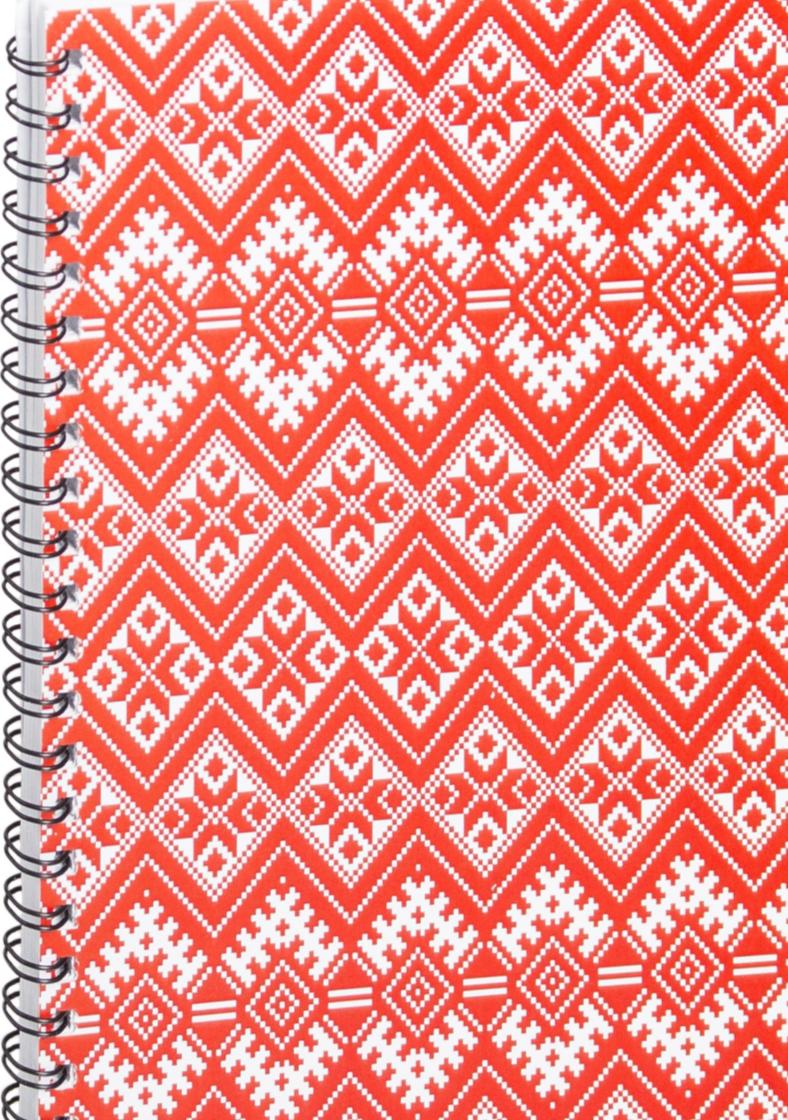 Старонка настаўніка хіміі Кіпель З.А.Вывучэнне сучасных праблем экалогіі і аховы прыроды фарміруе  экалагічную культуру, уменні і навыкі прыродна-ахоўчай дзейнасці, дае магчымасць жыць з прыродай  у гармоніі. Пытанне пасля вывучэння рэакцый гарэння: чаму для тушэння прадметаў, якія гараць, у бытавых умовах нашы продкі хутка накідвалі коўдру або шчыльную пасцілку?Аб беражлівых адносінах да прыроды ўзгадваем, калі вывучаем тэмы «Бензол» «Фенол», «Кіслоты», «Асновы», «Солі»,  каб прадухіляць забруджванне вадаёмаў, глебы і паветра выкідамі, якія змяшчаюць вышэйназваныя класы рэчываў. А для вывядзення атрутных рэчываў з арганізма чалавека здаўна ў Беларусі гатавалі мядовую ваду. У яе на памінкі традыцыййна ўвосень клалі кавалачкі хлеба і паміналі продкаў на Дзяды. Чым жа карысная мядовая вада? І які састаў самога мёду?Для знаёмства з карыснымі выкапнямі – каменнай і калійнай солямі, нафтай, разнастайнымі прыроднымі будаўнічымі матэрыяламі,  торфам,  падземнымі прэснымі і мінеральнымі водамі ў кабінеце аформлены выставы – «Багацце зямлі Беларускай» і “Багацце нашага раёна”. 9 клас у тэме «Важнейшыя хімічныя складальнікі ежы» гаворым пра беларускую  кухню. Хлеб і хлебныя вырабы ў традыцыйнабытавой культуры беларусаў. Абрадавыя печывы. Бліны і аладкі. Бульба і гародніна. Малако і малочныя прадукты. Мясныя і рыбныя. Якія важнейшыя класы вядомых арганічных  рэчываў змяшчаюць гэтыя прадукты? Або н.пр. квас – вывучаючы працэсы браджэння – аўсяны, хлебны, бураковы, мядовы і г.д. Заданне: запішыце ўраўненні рэакцый браджэння.Па тэме «Мінеральныя ўгнаенні»  (азот, фосфар, калій)На Каляды існавала павер‘е, паводле якога, гаспадары спадзяваліся даведацца, які будзе ўраджай на наступнае лета. Калі заканчвалася ўрачыстая вячэра, то гаспадар, па праву старэйшага, пачынаў з-пад абруса, наўзгад, выцягваць некалькі саломінак. Па іх даўжыні меркавалі, якім будзе лён у гэтым годзе. Пытанне: якія элементы патрэбны раслінам, каб саломіна была доўгай, моцнай?Старонка настаўніка працоўнага навучання Судніковіч Ж.С.1.	Сродкі мастацкай выразнасці  ў загадках  (метафары).“Ляжыць грушка ў чырвоным кажушку, хто яе ўкусіць, той плакаць мусіць”.  (Цыбуля)-	Пра што гаворыцца ў загадцы?-	На што ў загадцы падобна цыбуля? -	Што аднолькавага ў цыбулі і грушкі?“Чырвонае карамысла праз рэчку павісла”-	Вы ведаеце, што гэта?-	На што ў загадцы падобна вясёлка?2.  Сродкі мастацкай выразнасці  ў прыказках  (параўнанні).“Зімовы дзянёк, што камароў насок”.-	Што гаворыцца пра зімовы дзянёк у прыказцы?-	З чым параўноўваецца зімовы дзянёк і чаму?“Лёгка пасварыцца – цяжэй памірыцца”.“Дзе шчырая праца – там густа, а дзе лянота – там пуста”.Вучням патрэбна знайсці у прыказках словы з супрацьлеглым значэннем.3.	Вусная народная творчасць (народныя песні).Стаяла бяроза  тонкая ды высокая. Гэй, гэй!  Тонкая ды высокая. На корань глыбока, на лісце шырока.Выпісаць з песні кароткія і поўныя прыметнікі. За гарою вецер вее, жыцейка палавее.         А маладая маладзіца за гаем жыта жала .         Жала, спазнілася, дзіцятка забылася.         Прыляцелі тры анёлы дзіцятка калыхаці.         Адзін кажа: “Калышы”. Другі кажа: “Падзяржы”.         Трэці кажа: “Долю дай, ды і сам уцякай”.Выпісаць з песні парадкавыя і колькасныя лічэбнікі.Старонка настаўніка замежнай мовы Сэсаравай А.І.4-5 класыСвяты (асноўныя святы Беларусі і Вялікабрытаніі, Каляды, святочныя стравы).У горадзе, у вёсцы (на вуліцах Мінска, інфармацыя пра Мінск, мой горад).Краіны і кантыненты, падарожжа (Беларусь - краіна блакітных азёраў, жывёльны свет Беларусі).6-7 класыПрырода (жывёльны і раслінны свет Беларусі, нацыянальны парк «Прыпяцкі»).Рэспубліка Беларусь і краіны вывучаемай мовы (геаграфічнае становішча Беларусі і Вялікабрытаніі, нацыянальныя сімвалы, падарожнічаем па Беларусі, едзем у Нясвіж і Мір, Мы ганарымся сваёй краінай, легенды).8-9 класыЗвычаі і традыцыі Беларусі і Вялікабрытаніі (геаграфічнае становішча Беларусі, Брытаніі, беларускія і брытанскія пейзажы, родны край, беларускія святы, Купалле, каляндар беларускіх святаў, брытанскія святы, турыстычны даведнік Беларусі, народныя традыцыі, брытанскія дарогі, спартыўныя святы Брытаніі).Школьныя традыцыі (традыцыі беларускіх, брытанскіх школ, экскурсія па маёй школе).Нацыянальная кухня (традыцыйныя сняданак, абед і вячэра ў Беларусі і Вялікабрытаніі, нацыянальная кухня Беларусі, Брытаніі, падрыхтоўка і рэцэпты розных страў).Музыка (беларускія і брытанскія музыкі і выканаўцы).Літаратура (вядомыя беларускія пісьменнікі, брытанскія пісьменнікі).Кіно (беларускія фільмы).Надвор'е і клімат (клімат, надвор'е, прырода Беларусі, ЗША, Вялікабрытаніі).Культурнае правядзенне вольнага часу (музеі Беларусі і Брытаніі, ЗША).Старонка педагога сацыяльнага Альшук А.С.1. Са слоў складзіце прыказкуБОГ          хто   таму        ўстае   падае         рана2. Адкажыце на пытанні:- Якія веры вы ведаеце?- Якія правілы культурных адносін да наваколля патрэбна выконваць?- Назавіце 10 запаведзяў і правіл.- Правілы паводзін ў царкве.-  Якую малітву ў час Вялікага посту Вы ведаеце?-  Як паводзілі сябе нашы продкі ў час посту?- Чаму апошняя нядзеля перад Вялікдзенем называецца вербнай?- тэст “Падпішы ікону”.3. Радзіма і патрыятызмЗаданне: знайдзі пару для кожнай прыказкі.       Радзіма для нас…                       …беражы свята       За Радзіму – маці…                    …святыя для Радзімы       Родная зямля…                           …не страшна паміраць       За правую справу…                    …і ў горстачцы міла       Моцна верыць…                         …даражэй воч                                                                                                                                                                                                                                                                                                                                                                                                                                                                                                                                                                                                                                                                                                                                                                                                                                                                                                                                                                                                                                                                                                                                                                                                             Зналі, каго білі…                        … пагэтаму і перамаглі       Наш салдат…                              …па праву       Жыцця не пашкадуеш…            …для нас святая       Чэсць салдата…                          … значыць перамагчы       Магілы герояў…                         …не ведае перашкод       Мы заслужылі славу…              …тады пераможаш       Радзіма родная…                       … змагайся смелаСтаронка настаўніка-дэфектолага Русак Л.Д.1.	Тэма “Антонімы”. Заданне: прачытаць прыказкі, растлумачыць сэнс, падкрэсліць антонімы.Ранняя птушачка зерне клюе, а позняя вочкі працірае. Лепш горкая праўда, чым салодкая мана.Новых сяброў набывай, але старых не забывай.У працавітага ў свіране заўсёды густа, а ў лянівага пуста.2. Тэма “Звонкія і глухія зычныя”Заданне: прачытаць загадку, адгадаць. Падкрэсліць звонкія зычныя сінім алоўкам, а глухія – зялёным.У яры хаваюся,У берагах бягу,За гару хапаюся – А ўстаць не магу.Калі б толькі ўстала – Да неба б дастала. 3.Тэма “Складовы аналіз і сінтэз”Заданне: прачытайце народныя прыкметы, вызначце колькасць складоў у кожным слове.У красавіку грымот – будзе цёплы год.Красавік сушыць, нічога з зямлі не рушыць.Няма ў сакавіку вады – няма ў красавіку травы.Сухі марац, мокры май – будзе жыта, як гай.Старонка настаўніка-дэфектолага Шабуні Н.І.1. Складзіце і запішыце прыказкі. Падкрэсліце мяккія зычныя.2. Знайдзіце і зачытайце прыказкі, у якіх ёсць антонімы. Растлумачце іх сэнс.Рання птушка песенькі спявае, а позняя вочкі прадзірае. 3. Зачытайце загадкі з антонімамі.Вечарам нараджаецца, ноч жыве, а раніцай памірае.Дзень і ноч скача, а есці не хоча.4. Прадоўжыце прыказкі.Як гукнеш, так і …Згода будуе, а …Слоў мяшок, а …Як ляжа спаць, то …5. Прачытайце зачын казкі “Чаму барсук і лісіца ў норах жывуць”, знайдзіце антонімы.Ні блізка, ні далёка; ні нізка, ні высока …6. Устаўце ў прыказкі антонімы.Работы многа, а толку … . Хто чужога не шануе, той і … не мае. Любіш узяць – любі і … .Ластаўка дзень пачынае, салавей  … .Новых сяброў набывай, але і … не забывай.Старонка настаўніка пачатковых класаў Тумашэвіч Л.Р.Лічылкі ў залежнасці ад адукацыйных задач можна прымяняць на ўсіх этапах урока: на этапе праверкі дамашняга задання: выбраны вучань чытае дамашняе заданне, у якасці моўнага матэрыялу ў адпаведнасці з тэмай і задачамі вучэбнага заняткуЗагадка можа выкарыстоўвацца для: выдзялення патрэбнага гука, якi чуецца ў пачатку адгадкi;  каб зацiкавiць дзяцей тэмай урока, або наблiзiць iх да адгадкi, пра што цi каго будзе iсцi гаворка ў тэксце; загадкi загадваюцца замест фiзкультхвілінкі.Прыказкі і прымаўкі дапамогуць у вывучэнні тэм:цвёрдыя і мяккія зычныя, гук і літара “Ц, ц”: Гаманіць – галава не баліць;спалучэнні “дж”, “дз”, правапіс шыпячых: Ад дажджу не ў ваду. Лепш быць пакрыўджаным, чым каго пакрыўдзіць;правапіс апострафа: Дзе здароў’е, там і прыгажосць. Давай, брат, дружна: з’ядзім тваё, а тады кожны сваё;правапіс галосных: о, э – а: Горад будуюць не языком, а рублём і тапаром.  Добры жарт дружбы не рушыць;е,ё, – я: Вецер гора не знясе. Зоркія вочы свецяць і ўдзень, і ўночы;вывучэнне і запамінанне правапісу слоўнікавых слоў: Дождж вымачыць, а сонейка высушыць; правапіс падоўжаных зычных: Ліпеньскае прыволле для пчол раздолле. Не навучыцца, пакуль не намучыцца;знаходжанне прыказкі ці прымаўкі з адпаведнай часцінай мовы, антонімамі, сінонімамі і г.д.; выдзяленне арфаграм, пісьмо з каменціраваннем; каліграфічная работа; вусныя зрокавыя дыктоўкі, запіс прыказкі (прымаўкі) па памяці і г.д.   На ўроках літаратурнага чытання асаблівую цікавасць у вучняў малодшых класаў выклікаюць такія віды працы як інсцэніраванне беларускіх народных казак, пацешак, твораў мастацкай літаратуры. Старонка настаўніка замежнай мовы Міхалькевіча І.І.The project ' The tourists Guide ' in Belarus.  Belarusians celebrate a lot of holidays and special days. Kupalle , summer solstice , is the most loved and celebrated pagan holiday in today's Belarus , which has been around for centuries.  It's worth joining in Kupalle celebrations . People follow a lot of of customs on this night , including purification rituals during the celebration - jumping over the fire, bathing in the river , rolling in the grass due. They join hands and dance in karagods , compete in strength , tell fortunes and look for a blossoming fern flower - 'Paparats-kvetka'.  You will certainly enjoy special ritual food. It is cooked on the fire - fried eggs, kulaha , vareniki.Traffic rules  It may be interesting and useful to know the basic traffic rules, followed in Belarus. In Belarus we drive on the right . In our cars the steering wheel is on the left. The accelerator (gas pedal) is on the right . The gears and almost always the handbrake are operated with the right hand. Most cars in Belarus are manual cars ,i.e. have a gear stick,too. In Belarus all motorists must wear front seat belts too. The minimum age for driving a car in Belarus is 18, and 16 for riding a moped or motorbike.Do's and don't's in Belarus  Do welkome your guests and visitors . Do say 'Excuse me','Please','Sorry', and 'Thank you'. Do cover your mounth when  yawning and coughing. Do not jump the queue. Do not talk loudly in public. Do not stare at anyone in public.Superstitions in Belarus  There are superstitions in every culture. Even if you don't believe in them, you will surprise Belarussians if you show you know some of their superstitions.  A commonly-held superstition is that of touching wood for luck . most often if you think you have said something that is tempting fate , such as 'my car has never broken down-touch wood!'  A horseshoe over the door brings good luck. But the horseshoe needs to be the right way up. The luck runs out of the horseshoe if it is upside down. Horseshoes are generally a sign of good luck and figure on many good luck cards.   Putting money in the pocket of new clothes brings good luck too.  It's unlucky to spill salt. If you do, you must throw it over your shoulder  to avoid the bad luck. The worst is when someone breaks a morror - it brings seven years af bad luck. The superstition goes back to ancient times, when mirrors were considered to be tools of the gods.Старонка настаўніка фізікі Міхалёнак А.М.1. Беларускія загадкі. Вучням патрэбна адгадаць загадку і даць фізічнае тлумачэнне адгадкі.1. Глянеш – заплачаш, а ўсе яму рады.(Сонца).Чаму калі глянуць на сонца, то з вачэй пачынаюць цячы слёзы?2. Сярод поля ляжыць капыток.(Маладзік).Чаму у Месяца ёсць фазы?3. Рассыпалася к ночы зярно, глянулі нараннні – аж няма нічога.(Зоркі).Чаму зоркі нябачны днём?4. Сто коней, сто валоў яйцо не пацягнуць.(Зямны шар).Ці можна зрушыць зямны шар?5. Рыкнуў вол за многа гор, за многа вод, за многа сёл.(Гром).Распавесці аб прычыне ўзнікнення грому.6. Цераз палі, цераз лугі спусціліся канцы дугі.(Вясёлка).Якаю фізічную з’яву мы назіраем гледзячы на вясёлку?7. Вечарам нараджаецца, ноч жыве, а раніцай памірае.(Раса).Якая прычына выпадзення расы? Якія ўмовы павінны быць ноччу каб выпала раса?8. Без рук, без галавы, а маляваць умее.(Мароз).З якога боку аконнага шкла мароз малюе свае ўзоры? Якія фізічныя працэсы пры гэтым назіраюцца?2. Фізіка ў вершах беларускіх паэтаў.Паэты ў сваіх вершах, расказваючы пра прыгажосць роднага краю часам пісалі аб фізічных з’явах. Гэта вы павінны знайсці у прапанаваных вам урыўках з вершаў і паэм. Пятрусь Броўка “Пахне чабор”Хіба на вечар той можна забыцца?…Сонца за борам жар-птушкаю садзіцца,Штосьці  спявае пяшчотнае бор,Пахне чабор,Пахне чабор…Аб якіх фізічных з’явах гаворыцца ў гэтым урыўку  верша?Старонка настаўніка фізікі і інфарматыкі Міхалёнка П.У.Беларускія народныя казкі.1. Бацькаў дарАдышоўся Іван ад магілы, крыкнуў-свіснуў поўным голасам — прыбягае да яго конь сівай масці, з залатою грываю.Стукнуў конь капытамі:—	Што, Іван Іванавіч, загадаеш?—	Хачу на табе пракаціцца, —	Калі ласка!	Сеў Іван на каня і паляцеў. Тры разы свет абляцеў і да зямлі не дакранаўся. Прымчаўся на старое месца.– Хопіць, — кажа каню, – нацешыўся! А цяпер бяжы ў зялёныя лугі, на шаўковыя мурагі. Дзень пасіся, ноч гуляй, а як крыкну я — да мяне прыбягай.Зыходзячы з урыўка казкі вызначце скорасць каня сівой масці, і які час Іван катаўся на кані?2. Удовін сынПайшоў удовін сын з сябрамі сам да цара:—	Калі вы хочаце, каб я Цуду-Юду зваяваў і сонца-месяц у яго адабраў, дык загадайце меднікам, няхай выльюць мне медную булаву пудоў на дваццаць пяць, каб яна не ламалася.Купецкі сын кажа:—	А мне на дзевяць пудоў!Царскі сын і кажа:—	А мне і на шэсць хопіць.Паклікаў цар меднікаў і загадаў ім выліць без усялякага машэнства тры булавы: адну на дваццаць пяць пудоў, другую – на дзевяць, трэцюю – на шэсць.Узяў удовін сын медную булаву ў рукі, павесялеў – спадабалася яна яму. Потым выйшаў у чыстае поле, шпурнуў булаву ў неба. Заляцела булава за самыя высокія воблакі. Цэлы дзень і цэлую ноч хадзіў удовін сын па палях, па лугах, чакаў булаву. Нарэшце, на досвітку, чуе: ляціць булава з-за хмараў. Падставіў удовін сын плячо – булава ўдарылася і пакацілася на зямлю цэлая.Вызначце, на якую вышыню паднялася булава? Супраціўленне паветра не ўлічваць.Старонка настаўніка беларускай мовы і літаратуры Владыка Т.Ю.1.Назавіце сапраўднае імя Я.Коласа: __________________________________________2.Адзначце творы, якія былі напісаны Я.Коласам: 1) “Беларусам”; 2) “Беларускія сыны”; 3) “Хмаркі” 4) “Не шукай”; 5) “Калядны вечар”; 6) “Новая зямля”; 7) “Дуб-дзядуля”; 8) “Кепска будзе”; 9) “Родныя вобразы”; 10) “Мая дудка”.3. Адкажыце, каму з герояў паэмы “Новая зямля” належаць наступныя характарыстыкі:а) Як пойдзе ён у лес той зрання, Як цукар у вадзе растане... _________________________________б) ...пасвіў дзесь каровы, Травіў чужыя сенажаці... _________________________________________в) То каля печы, то на полі, Сказаць, не зводзіцца ніколі. Адно прыгоніш – там другое, Глядзіш, як бачыш набяжыць, І ручак некалі злажыць... ___________________________________________________г) ...Так пад нагамі і таўчэцца Або, як хвост той, валачэцца І ад работы адрывае І толькі сэрца ад’ядае ________________________________________________________________4. Якія знакі прыпынку трэба паставіць у наступным сказе:Дзяды дзяўбуць ночвы ці выразаюць лыжкі бабулі і мамы развешваюць ад елкі да бярозкі памытую бялізну а ў нядзельныя раніцы па старому спрадвечнаму звычаю пякуць у зямлянках аладкі для ўнукаў і дзяцей малыя сядзяць над сшыткамі пад павеццю “зялёнай” партызанскай школы крычаць-смяюцца на палянах і ў лісці бяроз...1)	10 косак; 2) 2 двукроп’і, 5 косак; 3) 1 двукроп’е, 1 кропка з коскай, 5 косак; 4) 6 косак, 2 кропкі з коскай; 5) 7 косак, 1 кропка з коскай.5. Вызначце тып складанага сказа. Адказ запішыце _____________________Праца і побыт людзей, іх думкі і спадзяванні, маладая шчырасць кахання і горыч расставання – усё гэта знайшло адбітак у народных песнях, якія перадаюцца з пакалення ў пакаленне і якія назаўжды становяцца спадарожнікамі чалавека.Старонка настаўніка беларускай мовы і літаратуры Шушкевіч А.А.1.	Абапіраючыся на тэкст твора З.Бядулі “На Каляды к сыну”  зрабіце падбор паняццяў да выразу “любоў да маці”.2.	Да прапанаванага  верша  падбярыце адпаведныя прыказкі.«Фея-вясна» Шэрая РозаНа тонкіх сцяблінках так смела зірнулаСінюткімі вочкамі фея-вяснаІ струны ў сэрцы яна закранула,Пяшчотная музыка ў іх ажыла.І вочы таксама нібы пасінелі,Бо ў небе лунаюць пары буслоў.Вось зноўку дадому яны прыляцелі.Буслоў, як людзей, вельмі цягне дамоў.3.	Прыгадайце творы паэтаў-землякоў, прысвечаныя восені. Што розніць і збліжае  іх.4.	Якія сродкі мастацкай выразнасці выкарыстаны аўтарам для стварэння непаўторнай карціны восені.«Мне сустрэчу назначыла восень».  Іван ЛашуткаВось і першы лісток лёг на плечы,Восень зноў замахала крыломІ назначыла гэту сустрэчу,Заманіўшы апошнім цяплом.Восень…Восень…Пара залатая,Мы с табой у абдымку стаім,Толькі ўсё ж ты не тая, не таяШто была ў юнацтве маім.Там я самназначаў спатканні,Я спяшаўся сам за сяло.Не збярог я сваё каханне –Жаўталісцем яго замяло…Ну, а ты ўсё гады мне лічыла,Мая восень – сумненняў пара,І падкралася госцяй нямілайДа адкрытага насцеж двара5.	Падкрэсліце словы, у якіх вымаўленне не супадае з напісаннем.«Красавіцкай раніцай». Роза ШэраяПралеска здзіўлена вочкі адкрыла,Светла ўсміхнулася небу і ранку.Бусел у небе махае крыламі,Шпарка ляціць да сваёй буслянкі.Бярозкі ціха лісткі расклеілі,Здалося, нават памаладзелі.Дажджы абмылі іх ножкі белыя, Наўкол пралескі вянком паселі.Старонка настаўніка геаграфіі і біялогіі Дземідкевіч А.С.1. Культура Беларусі 10 клас1) Што адлюстравана на малюнках?2) Як вы лічыце, што звязвае гэтыя малюнкі?1. 2.   3. 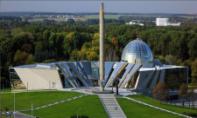 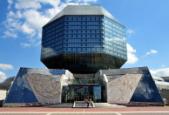 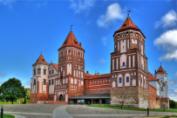 4.   5.   6. 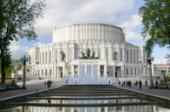 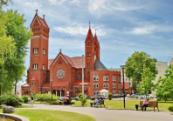 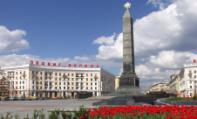 1)Нацыянальная бібліятэка Рэспублікі Беларусь, Мірскі замак, Музей ВАВ, Тэатр оперы і балета,, Чырвоны касцёл, Плошча Перамогі2) Гісторыка-культурныя помнікі РБЗагадкі па тэме “З’явы прыроды” 6 клас1.Узімку на зямлі ляжыцьВясной у рэчку пабяжыць. (снег)2.Падобны з выгляду на гарох,Дзе я прайду-перапалох. (град)3.Заравеў вол на сто гор,На тысячу гарадоў. (гром)4.Малако над рэчкаю плыло,Нічога не відаць было.Растварылася малако Стала відаць далёка. (туман)5. Фыркае, рыкае, галіны ламае, пыл падымае, цябе з ног збівае, 
чуеш яго, ды не бачыш (вецер)6.Стары-жартаўнікНа вуліцы стаяць не загадвае, За нос дадому цягне. (мароз)7. Ляціць птушка арол,Нясе ў зубах агонь, Агнявыя стрэлы пускае,Ніхто яе не зловіць. (маланка)8. Пасля дажджу бывае, паўнеба закрывае. Дуга прыгожая, каляроваяЗ'явіцца, затым растане.   (вясёлка)Старонка настаўніка матэматыкі Юшко С.М.1.	Даследванне (па фатаздымках і чарцяжах) храмаў Ільяншчыны на конт залатога сячэння, вылічэнне плошчы матэматычных каркасаў храмаў (як плошчы паверхняў мнагаграннікаў).2.	Вылічэнне (па карце або плане) плошчы гістарычных мясцін рознымі спосабамі.3.	Рашэнне прыкладаў, ураўненняў, няроўнасцей і расшыфроўка беларускай прыказкі або прымаўкі, прылады працы, гістарычных падзей і г.д.  4.	Рашэнне задач:1. Мы наведаем возера ў Беларусі, якое з’яўляецца  адным з самых чыстых і прыгожых азер у свеце.  А назву возера вы даведаецеся , калі выканаеце наступныя прыклады. Правільныя адказы адкрываюць літару назвы.2. Нарач - найбольшае возера на Беларуci, знаходзіцца у Мядзельскім р-не Мінскай вобласці. Часта яго называюць возерам-морам. Утварылася возера пасля адступлення ледавіка 15—20 тысяч гадоў назад. Плошча возера 79,2 км2. Даўжыня возера каля 12,8 км, найбольшая шырыня 9,4 км. Найбольшая глыбіня возера 25 м, даўжыня берагавой лініі 41 км. Аб'ѐм вады 710 млн. м3. Прапаную знайсці плошчу возера Нарач рознымі спосабамі. Параўнаць вынікі, спосабы.3. У яснае надвор’е дно возера бачна на глыбіні 10 метраў. Возера на час зімы пакрываецца тоўстым слоем празрыстага леду, пад якім дно бачна на глыбіні 2-3м. Таўшчыня леду, каб па ім мог хадзіць чалавек, павінна быць на менш за 5 см, а каб ездзіць на санях - 15-20 см. Якой таўшчыні павінен быць лед, каб па ім мог ездзіць аўтатранспарт? Адказ схаваўся ў наступных ураўненнях.(Самастойна) Мы знайшлі, што таўшчыня леду 35 см дае магчымасць ездзіць па возеры на аўтамашыне. Лядовы панцыр на возеры Нарач трымаецца ад снежня да красавіка. Таўшчыня леду дасягае 50-60 см, максімальная 90 см.Старонка настаўніка пачатковых класаў Маскаленка Т.Р.1. Вершаваныя  задачыУ Міхася такі ўлоў : Два ліні, пяць акунёўКолькі ўсіх Міхась маўчыць,Хто паможа палічыць?Ля  рачкі быццам на парадБуслы пастроіліся ў радРаптам тры з іх паляцелі А чатыры ляцець не захацеліБуслоў жа колькі было ўсіх?Хутка падлічыце іх.2. Да ўрока па тэме «Ветлівыя словы»Век дзяліся тым што маеш ,- Хлебам, соллю, казкай-краскай.Ну, а ў госці запрашаеш,- гавары ўсім: -Калі ласка !А з табой як тое будзе,То за шчодры знак усякі Пакланіся добрым людзям І скажы ім шчыра- Дзякуй!3. Для розуму зарадка. Загадкі1.	Хто малюе ярка, лоўка? Сябар-дружа ён алоўку. (Фламастар)2.	Што без вады плавае? (Воблакі)3.	Як называецца галаўны мужчынскі ўбор з палямі? (Капялюш)4.	Шапаткія мае крылы, хвосцік востры, нібы вілы, з гліны лепіць гнёзды, мошкі ловіць на ляту. Як завуць такую птушку? (Ластаўка)5. Закаціўся пад плот, лёг у баразёнцы, паласаты жывот грэючы на сонцы. (Гарбуз)4. Гульня «Эстафета»Уставіць прапушчаныя літары. Воўк –в..ўчыха, в..чаня, в..ўчоккот – к..шка, к..цяня, к..цік дрэва – др..ўца, др..ўляны, др..ўнінарэчка – р..ка, р..чны, р..чулка вожык – в..жыкі, в..жычыха, в..жанястрэл –стр.лок, стр..ляніна мост –м..сток, м..сты.Старонка настаўніка пачатковых класаў Філістовіч С.Р.Гульня "Складзі прыказку"Вучням прапануюцца асобныя словы (на картках), з іх за пэўны час трэба скласці прыказку і растлумачыць яе навучальны змест:1. Без працы няма чаго хлеба шукаці.2. Найсмачнейшы хлеб ад сваёй працы.3. Ваўка ногі кормяць.Гульня "Падбярыце па тэме"Вучні атрымліваюць запісаныя на асобных лістках прыказкі і прымаўкі. Задача – прачытаць, падумаць над зместам, сэнсам.На левы бок дошкі прыкрапіць прыказкі і прымаўкі пра суадносіны працы сялян з пэўным часам, а на правы – тыя, якія складзеныя пра балбатуноў, што працуюць не рукамі, а языком:1. Хто рана ўстае, той многа зробіць.Калі ўлетку на сонцы не папячэшся, то ўзімку з холаду натрасешся.Вясной на дзень раней пасееш, а восенню на тыдзень раней збярэш.Ладзь калёсы зімой, а сані летам.2. Тады слова — серабро, калі справа — золата. I шыла, і мыла, і ткала, і прала — і ўсё языком.Не таму слава, хто на язык лёгкі, а таму — хто ў справе стойкі.Слоў мяшок, а спраў на вяршок.Гульня "Закончы прыказку"Пачатак прыказкі зачытваецца, а канец трэба знайсці сярод слоў, прапанаваных на лістках паперы. Вучні зачытваюць прыказку цалкам і тлумачаць яе сэнс.1. Сёння зробіш — заўтра як ... (знойдзеш).2. Не адкладвай на заўтра тое, што паспееш... (зрабіць сёння).3. Летні дзень ... (год корміць).Гульня "Адгадайце"Настаўнік  называе загадку па тэме ўрока, а дзеці адгадваюць.1. Адкіну палена, адкіну другое і скіну крывое — выведу жывое. (Распрагаць каня)2. Як ляжыць, то меншая за ката, а як устане, то болыпая за каня. (Дуга)Гульня "Падбяры малюнак"Вучням раздаюць карткі з намаляванымі прыладамі працы. Пасля зачытваюць загадкі. Калі адгадка адпавядае малюнку вучня, то ён падымае яго:1. Сам драўляны, а галава жалезная. (Малаток)2. Дровы нарыхтоўвае працаўніца дбайная, галава сталёвая, тулава – драўлянае.(Сякера)Старонка настаўніка пачатковых класаў Максімовіч Т.П.Аднавіць прыказкі.Шыла – мяшок. (Шыла ў мяшку не ўтоіш.)Адклад – лад. (Адклад не ідзе на лад.)Дым – агонь. (Дыму без агню не бывае.)Слёзы – гора. (Слязамі гору не паможаш.)Закончы прыказку.Не зведаўшы броду… (не лезь ў воду).Не чапай ліха… (покуль сядзіць ціха).Хто змоладу не працуе… (той пад старасць жабруе).Пакажыце стрэлкамі пачатак і канец кожнай з прыказак.Як гукнеш… а спраў на вяршок.Згода будуе… а той, хто дае.З вялікага грому… дык забудзецца ўстаць. Падбярыце міжмоўныя пары прыказак.Калі ўлез у душу, не кажы Взялся за гуж, не говори, что нене магу. дюж.У ціхім балоце чэрці растуць. В тихом омуте черти водятся.Цікаўнай Амілі нос прышчамілі. Любопытной Варваре на базаре носоторвали. Дапішы канцоўку. Людзей слухай, а свой розум май.Не зведаўшы броду, не зезь у воду. З разумным павядзешся – розуму набярэшся, а з дурнем і свой страціш.Магічныя лічбы. Назваць як мага больш прыказак, у якіх сустракаюцца лічбы. Адзін у кашы няспорны.Адзін не трапіш у кон, то выскачыш вон.Адна галавешка і ў печы не тлее.Адной рукой і вузла не завяжаш.Знайдзіце адказы – прыказкі на гэтыя пытанні.Ці закрыеш дурную галаву шапкаю? (Дурную галаву шапкаю не закрыеш).Ці бывае вялікі дуб з малым карэннем? (Вялікага дуба з малым карэннем не бывае).Старонка настаўніка гісторыі Акуліч А. Р.I. Гістарычная віктарына.1. Як у Старажытнай Русі называлі воіна, дружынніка? Адказ: Ратнік.2. Месца жылля людзей, абгароджаныя агароджай. Адказ: Гарадзішча3. Якая падзея адбылася на Русі ў 988 годзе? Адказ: Крышчэнне Русі.4. У каго з'явіліся самыя першыя сцягі? Адказ: У войнаў.5. Са старажытных часоў да сённяшніх дзён - прадстаўнік сваёй краіны за мяжой. Адказ: Пасол.6. Пры якім цары пачалося кнігадрукаванне? Адказ: Пры Іване Грозным.7. Імя манаха, які напісаў «Аповесць мінулых гадоў». Адказ: Нестар.8. Як клікалі галоўнага бога славян? Адказ: Пярун9. Хто ўзначаліў паўстанне 1863 года на Беларусі? Адказ: КаліноўскіII. Гісторыя ў вершы.Рурык дынастыю новую заснаваўІ кіраваць у Ноўгарадзе стаў.Алег на Візантыю хадзіў,Заключыў выгадны гандлёвы мір.Ігар шмат ваяваў, але славы сабе не адшукаў.Двойчы да драўлян хадзіў,І смерць ад іх рук атрымаў.Княгіня Вольга была мудрая, за мужа адпомсціла яна.Падатковую рэформу, праз ўрокі і цвінтары ўвяла,Хрышчэнне прыняла.Святаслаў добрым войнам быў,На "Вы" да ўсіх хадзіў.Візантыя яго печанегам здрадзіла,Раскалолася ў вайне паміж братамі Руская зямля.Уладзімір ўсіх перамог, Русь ён па-еўрапейску хрысціў.Стала хрысціянскай руская зямля,Але ад паганства доўга пазбаўлялася яна.Святаполк ўладу любіў Братоў Барыса і Глеба загубіў.Яраслаў справядлівасць аднавіў. Стала квітнець руская зямляЯкія падзеі адбываліся ў час праўлення князёў?Страница учителя русского языка и литературы Ерошонок М.Н.На уроках изучения языковых тем этнокультурная направленность проявляется в использовании дидактического материала, содержащего региональную лексику, отражающую предметную и духовную культуру народа. 1. Вставить орфограммы. Определить тему и основную мысль текста.Бел..русь. Белая Русь - нежное и поэтическ..е имя, как нельзя лучше подх..дящее этой стр..не. Белая - значит светлая, чистая, невинная. Бел..руси (не) свойстве..ы яркие краски Средиземноморья. Не обл..дает она экз..тичностью Африки или тонким лукавством В..стока. Бел..русь - страна скромной, можно даже ск..зать, интел..гентной кр..соты. Это одно из (не)многих оставшихся на нашей планете мест, где можно увидеть п..разительное чудо - чудо нетронутой природы.2. Приведите пример белорусских аналогов  пословиц и поговорокДва сапога пара - …Родная землица и во сне снится - …Без труда не вытащишь и рыбку из пруда - …На уроках развития речи, на уроках русской литературы   используются произведения литературы и искусства, передающие культурно-исторические и языковые особенности Беларуси.   3. Обращение к народным традициям и обрядам. Н.В.Гоголь «Ночь перед Рождеством».Расскажите об особенностях обряда колядования в нашей местности.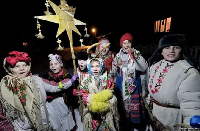       Страница учителя русского языка и литературы Шачиковой Е.В.5 класс. Русская литература.Тема: «Русские поэты о природе».Презентация: «Природа в стихах русских и белорусских писателей» 5 класс. Русский язык.Тема: «Сочинение-описание по картине А. Куинджи «Березовая роща»На уроке показывается презентация: «русские и белорусские художники-пейзажисты и их картины».8 класс. Русская литература.Тема: «Тема Великой Отечественной войны в русской литературе»Сообщение учащихся на тему: «Произведения белорусских поэтов и писателей о Великой Отечественной войне»10 класс. Русская литератураТема: «Отечественная война 1812 года» Сообщение учащегося (индивидуальное задание) на тему: «Отечественная 1912 года на территории Беларуси»11 класс. Русская литератураТема: «Русскоязычная литература Беларуси»Сообщения учащихся о писателя и поэтах, проживающих в Беларуси и пишущих на русском языке.11511278183191049135166121714Нгзалецвешупбкаааца11115273818910419513121661417Ажьдкнікдуаівюэруцу